DYSGU ANNIBYNNOL DAN GYFARWYDDYD: AGENDA AR GYFER CYNLLUNIO GWEITHREDOLBwriedir i’r Agenda ar gyfer Cynllunio Gweithredol hwn gael ei ddefnyddio gan dimau cyrsiau, neu adrannau cyfan, fel cymorth i ddylunio’n systematig cynllun o ddechrau’r broses i’r diwedd ar gyfer ymwreiddio dysgu annibynnol dan gyfarwyddyd yn ‘nhaith’ y myfyriwr. Gallech fabwysiadu dull grŵp cyfan a thrafod pob un o’r deg eitem yn ei dro, neu gallech rannu’n dri neu bedwar is-grŵp, y byddai pob un ohonynt yn gweithio ar glwstwr o eitemau cyn adrodd yn ôl a thrafodaeth cyfarfod llawn bellach. Dyma glystyru agweddau ar ddysgu annibynnol dan gyfarwyddyd a argymhellir ar gyfer dull cynllunio grŵp:Grŵp A: Agweddau 1, 2 a 3.Grŵp B: Agweddau 4, 5, 8 a 9Grŵp C: Agweddau 6, 7 a 10.Mae’n debygol eich bod eisoes yn gwneud nifer o bethau i gynnwys dysgu annibynnol dan gyfarwyddyd yn eich cwricwlwm, a bydd angen i chi nodi ac adolygu’r rhain fel paratoad ar gyfer eich cynllunio gweithredol. Gallai fod o ddefnydd i chi gwblhau’r gweithgareddau a nodir yn y daflen ‘Awgrymiadau rhannu arfer da o ddigwyddiadau rhwydweithio’, neu ddefnyddio’r deg set o awgrymiadau i gynnal archwiliad o arfer cyfredol yn eich tîm cwrs neu eich adran.Mae’r ddogfen ‘Dysgu Annibynnol dan Gyfarwyddyd: trosolwg’ yn cynnig diffiniadau a gwybodaeth arall am ddysgu annibynnol dan gyfarwyddyd a’i fanteision.Mae’r pecyn cymorth dysgu annibynnol dan gyfarwyddyd hwn hefyd yn cynnwys detholiad o adnoddau a dulliau ategol yr argymhellir i chi eu defnyddio wrth ddatblygu pob agwedd ar ddysgu annibynnol dan gyfarwyddyd. Mae’r rhain ar gael yn y ddogfen Cyfeiriadau ac Adnoddau Dysgu Annibynnol dan Gyfarwyddyd (neu wedi eu cynnwys mewn dolenni o’r ddogfen honno).Pecyn Cymorth Dysgu Annibynnol Dan Gyfarwyddyd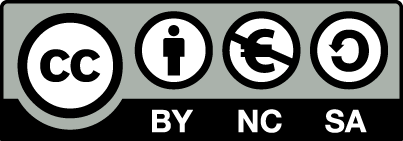 Prifysgol Abertawe, 2018, gyda chyllid grant gan Advance HE a datblygu gan Corony Edwards Consulting coronyedwards.co.uk.  Ar gael o dan: Creative Commons Attribution-Non-commercial-ShareAlike 4.0 International Licence creativecommons.org/licenses/by-nc-sa/4.0 /Agwedd ar ddysgu annibynnol dan gyfarwyddydRhesymegAwgrymiadau ar gyfer gweithreduCyd-ddealltwriaeth o natur a manteision dysgu annibynnol dan gyfarwyddyd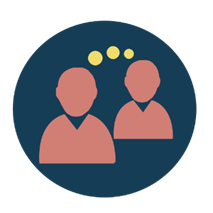 Nid oes un diffiniad a ffefrir o ddysgu annibynnol dan gyfarwyddyd, yn y llenyddiaeth nac yn y sector – nac yn y mwyafrif o sefydliadau. Gall diffyg eglurder achosi ansicrwydd ac effeithio’n negyddol ar allu myfyrwyr i fod yn ddysgwyr annibynnol. Mae hefyd yn ei gwneud yn fwy anodd i staff greu cyfleoedd dysgu annibynnol dan gyfarwyddyd ystyrlon i’w myfyrwyr. Mae’r dryswch hwn yn gysylltiedig, yn rhannol o leiaf, â gwahanol safbwyntiau ar ymreolaeth myfyrwyr, swyddogaeth staff, diben a manteision dysgu annibynnol a’r dull i’w ddefnyddio (Thomas et al, 2015c: 4). I greu cyd-destun lle gall dysgu annibynnol dan gyfarwyddyd lwyddo, mae angen gwneud ymdrechion i ddatblygu, a chyfathrebu, yr hyn y mae dysgu annibynnol dan gyfarwyddyd yn ei olygu i gwrs neu adran benodol.Camau gweithredu i staff academaidd / tîm rhaglenPwy a phryd?Camau gweithredu i fentoriaid academaiddPwy a phryd?Camau gweithredu i eraillPwy a phryd?Cyfathrebu a phennu disgwyliadau 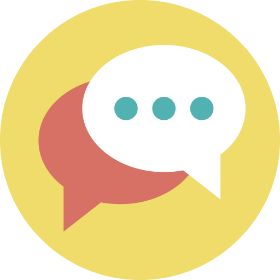 Mae angen i fyfyrwyr - a’u teuluoedd - gael eu hysbysu’n well am ddysgu annibynnol dan gyfarwyddyd - cyn ac ar ôl dechrau addysg uwch. Dylid cynnwys dealltwriaeth a disgwyliadau o ddysgu annibynnol dan gyfarwyddyd mewn deunyddiau ac arferion marchnata a recriwtio, gan gynnwys diwrnodau agored.Ar ôl iddynt ddechrau addysg uwch, daw dealltwriaeth myfyrwyr o ddysgu annibynnol dan gyfarwyddyd gan staff academaidd yn bennaf, drwy’r broses sefydlu ac addysgu cynnar. Mae angen egluro’r gwahaniaeth rhwng addysg uwch a dysgu blaenorol yn yr ysgol a’r coleg; mae angen esbonio ac ymarfer cyfrifoldeb unigol am anghenion dysgu; a dylid archwilio cysylltiadau rhwng dysgu annibynnol a chyrhaeddiad, cyflogaeth a chyrff proffesiynol. Mae cyflogwyr a chyrff proffesiynol yn gwerthfawrogi dysgwyr annibynnol, ac felly gellir eu hannog i gydweithredu mewn gwahanol ffyrdd i ddatblygu cyfleoedd dysgu unigol difyr sydd o fudd i fyfyrwyr a rhanddeiliaid eraill, gan gynnwys cyflogwyr. (Thomas et al, 2015c: 5 – 6)Camau gweithredu i staff academaidd / tîm rhaglenPwy a phryd?Camau gweithredu i fentoriaid academaiddPwy a phryd?Camau gweithredu i eraillPwy a phryd?Sefydlu a Phontio 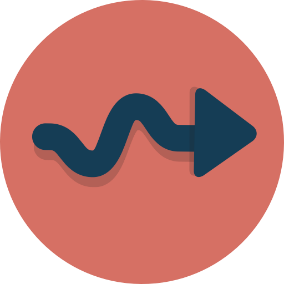 Mae pontio i addysg uwch yn anodd i fyfyrwyr. Cyfeiriodd staff o bob maes disgyblaeth a phob math o sefydliad at yr angen i gefnogi a pharatoi myfyrwyr ar gyfer dysgu annibynnol dan gyfarwyddyd mewn addysg uwch. Mae angen monitro dysgu annibynnol i nodi myfyrwyr sydd mewn trafferthion ac sydd angen cymorth. Yn olaf, cytunir yn eang bod angen proses cam wrth gam neu wedi ei ‘sgaffaldio’ i alluogi myfyrwyr i symud o fod yn ddysgwyr annibynnol i fod yn rhai ymreolaethol erbyn diwedd eu haddysg israddedig. (Thomas et al, 2015c: 4 - 5)Camau gweithredu i staff academaidd / tîm rhaglenPwy a phryd?Camau gweithredu i fentoriaid academaiddPwy a phryd?Camau gweithredu i eraillPwy a phryd?Dylunio’r cwricwlwm 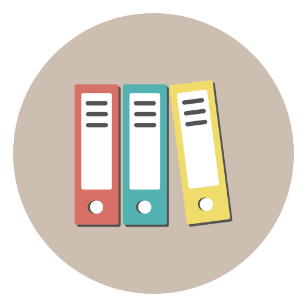 Mae’n ymddangos bod dysgu annibynnol yn fwy effeithiol pan ei fod wedi ei integreiddio’n llawn i’r rhaglen astudio, yn eglur ynghylch ei ddiben, ac wedi ei strwythuro i gynnig eglurder i fyfyrwyr am yr hyn sy’n ofynnol. (Thomas et al, 2015c: 4).Gallwch gynnwys priodoleddau dysgu annibynnol yng nghanlyniadau dysgu eich rhaglen (mae dimensiwn meta-wybodaeth tacsonomi Bloom a disgrifyddion lefel SEEC yn fannau da i ddechrau), ac yna ystyried sut y mae’r rhain yn cyd-fynd â chanlyniadau dysgu modiwlau ar bob lefel astudio.Mae dull aliniad adeiladol o ddylunio cwricwlwm yn awgrymu y bydd eich gweithgareddau dysgu a’ch tasgau asesu yn cael eu dylunio’n eglur i baratoi myfyrwyr ar gyfer datblygu’r priodoleddau hyn, a’u profi arnynt, ymhlith agweddau eraill ar y cwricwlwm.Camau gweithredu i staff academaidd / tîm rhaglenPwy a phryd?Camau gweithredu i fentoriaid academaiddPwy a phryd?Camau gweithredu i eraillPwy a phryd?Dylunio dysgu 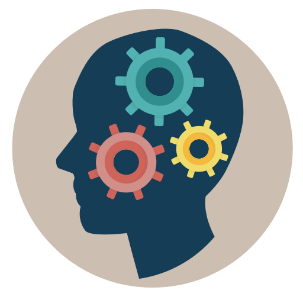 Mae dylunio dysgu, wrth gwrs, yn elfen o ddylunio cwricwlwm (gweler uchod) ond mae’n werth ei ystyried ar wahân, o ran y mathau o weithgarwch dysgu sy’n cynnig y cyfleoedd a’r amodau sydd eu hangen i fyfyrwyr ddatblygu fel dysgwyr annibynnol, a hefyd o ran graddau’r gefnogaeth neu’r sgaffaldiau sydd eu hangen ar wahanol ddysgwyr ar wahanol gamau o’u cyrsiau. Yr agwedd olaf hon, wrth gwrs, yw’r agwedd ‘dan gyfarwyddyd’ ar ddysgu annibynnol dan gyfarwyddyd. Gall cynnig esboniad i fyfyrwyr o ba fathau o weithgarwch dysgu y bydd angen iddynt ymgymryd â nhw, a’r rhesymeg am ddyluniad y gweithgarwch, fod yn rhan bwysig o’u cyfnodau sefydlu neu bontio. Gellir defnyddio rhai o’r adnoddau yn y pecyn cymorth i helpu myfyrwyr ddeall yr hyn a ddisgwylir ganddynt a pham. Dyma ddulliau a moddau dysgu a gysylltir yn aml â datblygiad ac arfer dysgu annibynnol dan gyfarwyddyd:Dysgu gweithredolDysgu seiliedig ar ymholiadau a seiliedig ar broblemauGwaith maes ac arbrofi (yn dibynnu ar y ddisgyblaeth)Dysgu gwrthdroDysgu cymheiriaid a grŵpDysgu wedi ei wella gan dechnoleg i ategu dysgu annibynnol dan gyfarwyddydCamau gweithredu i staff academaidd / tîm rhaglenPwy a phryd?Camau gweithredu i fentoriaid academaiddPwy a phryd?Camau gweithredu i eraillPwy a phryd?Amgylchedd a chymorth dysgu 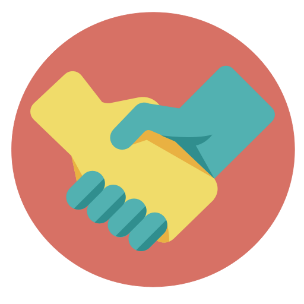 Yn yr un ffordd ag y gellir ‘sgaffaldio’ dyluniad gweithgarwch dysgu pwnc i gynorthwyo datblygiad myfyrwyr, gellir cyfeirio at amgylchedd ac adnoddau dysgu a’u gwneud ar gael mewn ffordd dan arweiniad a hygyrch, er mwyn helpu myfyrwyr sy’n newydd i’r ‘maes lywio eu ffordd drwyddo, a dod o hyd i’r wybodaeth sydd ei hangen arnynt i wneud gwaith yn annibynnol.Meddyliwch yn nhermau ‘mapiau’, ‘cyfeiriadau’ ac ‘arweinwyr’ mwy profiadol. Mae ystyriaethau o’r amgylchedd dysgu a chymorth ar gyfer dysgu annibynnol yn cynnwys: adnoddau hygyrch, cyfleusterau TG a llyfrgell hygyrch a digonol, rhith-amgylchedd dysgu ystyriol o ddefnyddwyr, amserlen sy’n gweithio i bob myfyriwr, mannau astudio (rhai y gellir eu sicrhau ymlaen llaw), cynlluniau cymorth cymheiriaid, a mentora academaidd.Camau gweithredu i staff academaidd / tîm rhaglenPwy a phryd?Camau gweithredu i fentoriaid academaiddPwy a phryd?Camau gweithredu i eraillPwy a phryd?Llythreneddau dysgu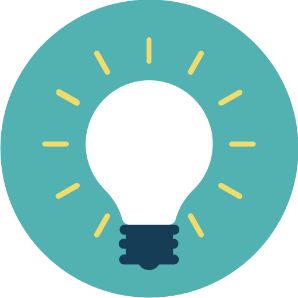 Daw llythreneddau ar sawl ffurf: academaidd, gwybodaeth, digidol, a sgiliau astudio er enghraifft. I ategu datblygiad dysgu annibynnol wedi ei ymwreiddio, gallai tiwtorialau a digwyddiadau dysgu cyd-gwricwlaidd eraill gynnwys pwyslais ar lythreneddau dysgu ac academaidd penodol a fydd yn galluogi myfyrwyr i weithredu’n ymreolaethol. Mae llyfrgelloedd wedi gwneud llawer o waith i hwyluso datblygiad llythreneddau gwybodaeth, er enghraifft. Yn aml, mae’r adnoddau hunan-fynediad a’r gweithdai neu diwtorialau sy’n targedu’r llythreneddau hyn yn ddewisol, ac mae’n aml yn wir bod y myfyrwyr cryfaf yn manteisio ar y cyfleoedd, tra nad yw’r myfyrwyr sydd angen cymorth a chyfeiriad fwyaf. Am y rheswm hwn, byddai’n ddoeth cynnwys amser mewn tiwtorialau a dosbarthiadau a drefnir i alluogi myfyrwyr i ddatblygu ac ymarfer y sgiliau academaidd craidd sydd eu hangen arnynt.Camau gweithredu i staff academaidd / tîm rhaglenPwy a phryd?Camau gweithredu i fentoriaid academaiddPwy a phryd?Camau gweithredu i eraillPwy a phryd?Asesu ac adborth 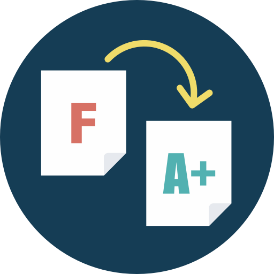 Mae asesu yn hanfodol i ddysgu annibynnol dan gyfarwyddyd effeithiol. Gall asesu ennyn brwdfrydedd myfyrwyr i gymryd rhan, cynnig dull defnyddiol ar gyfer rhyngweithio rhwng myfyrwyr a staff academaidd, a chynnig adborth i fyfyrwyr i wella eu prosesau a’u canlyniadau astudio yn y dyfodol. Mae’n ymddangos bod cyfuniad o asesu ffurfiannol a chyfunol ym maes dysgu annibynnol dan gyfarwyddyd yn arbennig o werthfawr. (Thomas et al 2015c: 5)Gall mabwysiadu dull asesu sy’n rhoi pwyslais ar y rhaglen eich helpu i ddylunio’n gydlynol ar draws rhaglen astudio, gan gynyddu tryloywder i fyfyrwyr, a hefyd sicrhau cynnydd cam wrth gam gofalus o ran cymhlethdod y cynnwys, tasgau a maint yr ymreolaeth a ddisgwylir gan fyfyrwyr. Mae strategaeth adborth amserol yn elfen allweddol o hyn, ac felly hefyd paratoad ar gyfer asesu wedi ei integreiddio – i greu dull cyffredinol sy’n ‘asesu ar gyfer llwyddiant’.Camau gweithredu i staff academaidd / tîm rhaglenPwy a phryd?Camau gweithredu i fentoriaid academaiddPwy a phryd?Camau gweithredu i eraillPwy a phryd?Cwricwlwm cynhwysol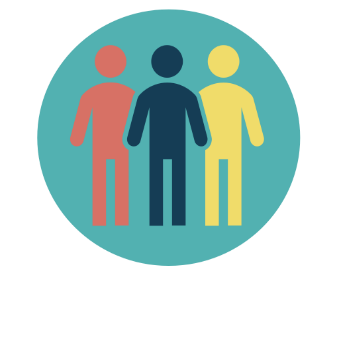 Gall dysgu annibynnol dan gyfarwyddyd gynnig mwy o hyblygrwydd ac felly bod yn fwy cynhwysol na rhai mathau eraill o ddysgu ac addysgu. Mae’r defnydd helaeth o dechnoleg a dysgu ar-lein yn caniatáu i ddeunydd gael ei ddarparu mewn gwahanol fformatau, i fodloni gwahanol ddymuniadau a hawliadau dysgu, ac i gynnig hyblygrwydd ynghylch pryd a ble mae myfyrwyr yn cymryd rhan.Gall dysgu grŵp greu heriau i alluogi’r holl fyfyrwyr gymryd rhan. Un ateb yw cynnwys hyn yn nyluniad modiwlau, o ran cyfyngu faint o amser y mae angen i fyfyrwyr fod gyda’i gilydd a’u hannog i ddod o hyd i atebion i ddiwallu anghenion a chyd-fynd ag amgylchiadau aelodau’r grŵp. (Thomas et al 2015c: 5)Camau gweithredu i staff academaidd / tîm rhaglenPwy a phryd?Camau gweithredu i fentoriaid academaiddPwy a phryd?Camau gweithredu i eraillPwy a phryd?Cynnwys a chynorthwyo staff 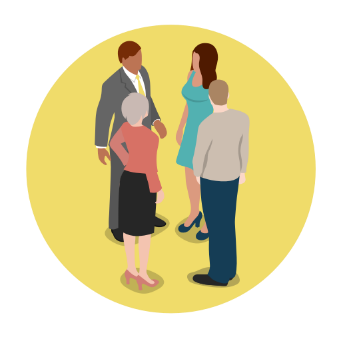 Mae datblygu a chefnogi modiwlau dysgu annibynnol dan gyfarwyddyd yn cymryd llawer o amser ac nid yw’n cael ei gydnabod yn aml. (Thomas et al 2015c: 4)Mae angen cynnwys a chynorthwyo staff i ddarparu cyfleoedd dysgu annibynnol dan gyfarwyddyd effeithiol. Mae hyn yn gofyn am amgylchedd sy’n annog ac yn caniatáu staff i ddatblygu cyfleoedd dysgu annibynnol newydd.Mae angen i dimau rhaglen gydweithio i ddatblygu cysondeb a dulliau dysgu annibynnol dan gyfarwyddyd ar y cyd. Mae angen atgyfnerthu cynnwys mwy o staff gyda datblygiad staff ar gyfer staff newydd a phresennol, gan gynnwys rhannu arferion. Mae staff angen cymorth ymarferol hefyd, yn enwedig o ran y defnydd o dechnoleg newydd. (Thomas et al 2015c: 5)Camau gweithredu i staff academaidd / tîm rhaglenPwy a phryd?Camau gweithredu i fentoriaid academaiddPwy a phryd?Camau gweithredu i eraillPwy a phryd?